MISKOLCI EGYETEMGÉPÉSZMÉRNÖKI ÉS INFORMATIKAI KAR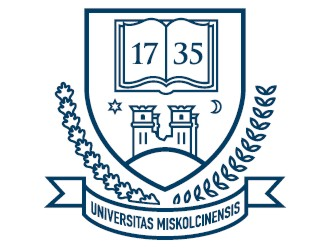 Automatizálási és Infokommunikációs IntézetSzakirány megnevezésCÍMDiplomamunkaNÉVNEPTUN KÓDMiskolc, 2017 